МОДА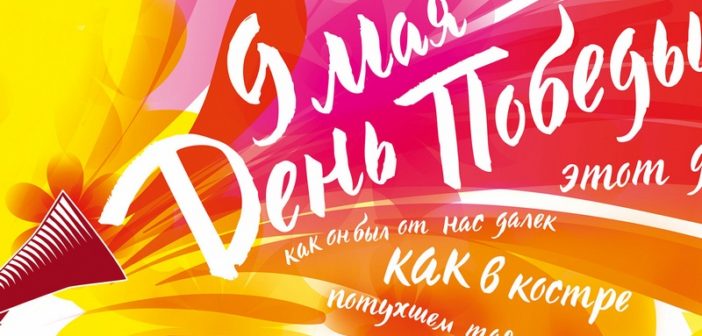 Викторина 75 лет Победы, 5 класс, 6, 7, 8, 9, 10, 11. Викторина день Победы с ответами, 140 вопросов с ответами 0 День Победы… Этот праздник наполнен светлой радостью и безграничной гордостью за героизм и мужество советского народа. Большой ценой завоевана долгожданная победа: миллионы человеческих смертей, сотни тысяч исковерканных судеб. К 75-летию этого памятного дня во многих регионах страны пройдут тематические викторины для учащихся. Перед вами примеры интеллектуальной игры с ответами для разных возрастов.Викторина 75 лет Победы, 5 классВикторина 75 лет Победы, 6 классВикторина 75 лет Победы, 7 классВикторина 75 лет Победы, 8 классВикторина 75 лет Победы, 9 классВикторина 75 лет Победы, 10 классВикторина 75 лет Победы, 11 классВикторина 75 лет Победы, 5 классПамять … Она нетленная и вечная. Она смотрит на нас из старых фронтовых фотографий, из тех вещей, которые хранят бывшие фронтовики. Сегодня молодое поколение узнает о боевых подвигах своих прадедов из рассказов, фильмов, произведений художественной литературы и уроков истории.Назовите дату начала Великой Отечественной войны? (22 июня 1941 года)Сколько лет сражались советские войска против фашизма? (4 года)Какую годовщину окончания войны мы будем праздновать в 2020 году? (75-ю)Назовите главные черты советских солдат, благодаря которым была одержана долгожданная Победа? (мужество, героизм, отвага, самопожертвование)В свою очередь немцы отличались … (жестокостью, ненавистью к русским, уничтожением мирных жителей)Чем славились брянские леса во время войны? (партизанскими отрядами, которые уничтожали железнодорожные составы)В 1943 году произошла переломная битва, которая сменила ход войны. Назовите город, под которым она была? (Курск)В каком году был взят главный город фашистов — Берлин? (1945 г.)Дорога жизни проходила по льду под постоянными обстрелами немцев. Назовите город, который смог выстоять, благодаря этому пути? (Ленинград/ Санкт-Петергбург)Где был установлен флаг Победы? (над зданием рейхстага в Берлине)Один из крепких советских танков, которому в Иркутске установили памятник? (Т34)Кого называли «сыновьями полка»? (детей, которые рядом с взрослыми сражались против врага)Каких полководцев считают Маршалами Победы? ( Жуков, Рокоссовский, Баграмян)Назовите песню-гимн Великой Отечественной войны? («Священная война» известна по первой строке «Вставай страна огромная…»)Назовите военные песни, которые поднимали дух советских солдат? (« Катюша», «Синий платочек», «В землянке»)На экране монумент женщины высотой 85 метров, который считается самым высоким в Европе. Назовите название статуи и город, где она установлена? («Родина-мать зовет!» расположена в Волгограде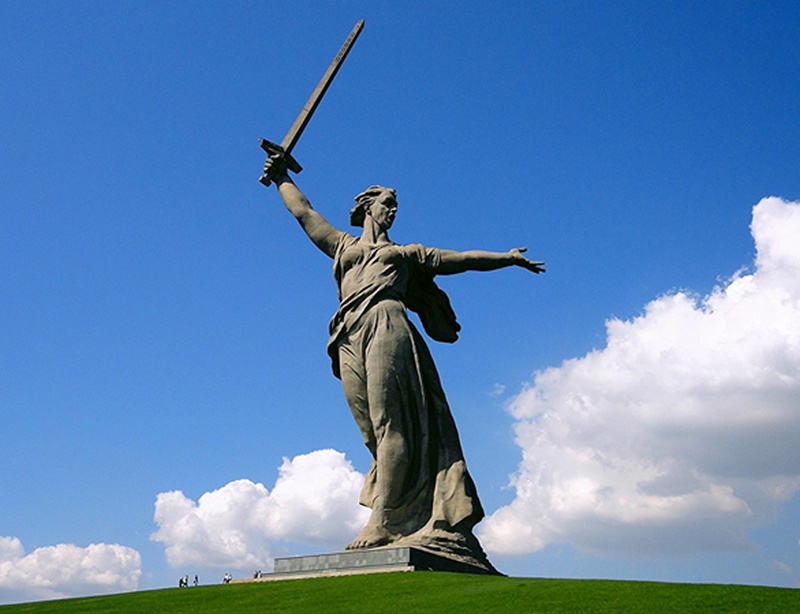 В каком городе и где прошел первый парад Победы? (на Красной площади, в Москве)Как вы понимаете слово «доброволец»? (человек по зову сердца, бесплатно идет защищать и помогать)Назовите две пословицы, отражающие мужество и смекалку советских воинов? («Один в поле не воин», «Бей врага, не жалей батога»)Перед вами портрет легендарного полководца, который стал ключевой фигурой Красной армии? (Георгий Жуков)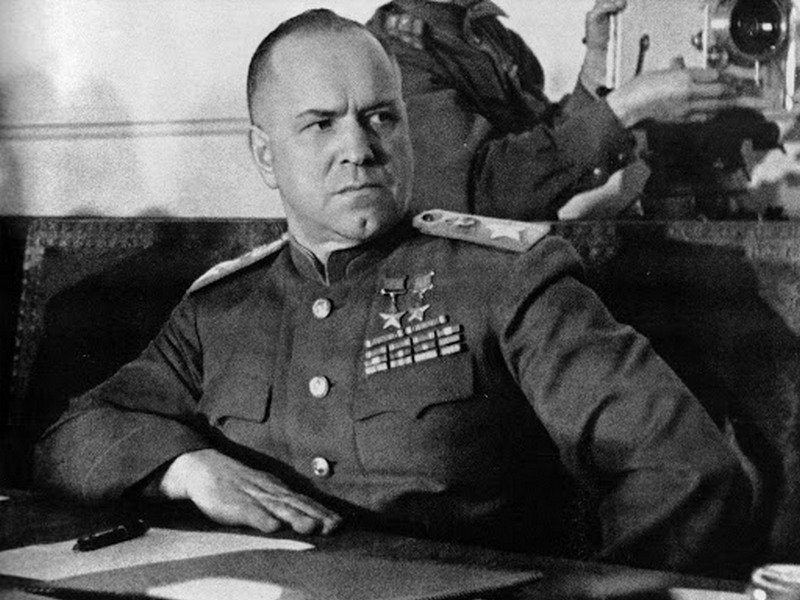 Викторина 75 лет Победы, 6 классВыполняя задания викторины, учащиеся опираются на помощь работников музеев, библиотек, краеведов, а также на воспоминания родных.Чье имя носила первая военная операция по нападению фашистской Германии на СССР? (императора Римской империи и короля Германии Фридриха Барбаросса)Погранзастава, которая первой отразила нападения фашистских полчищ? (Брестская крепость)Кто озвучил официальное радиообращение к народу о начале войны? (Молотов)Что подразумевала под собой команда «Воздух»? (сигнал тревоги, когда появлялся вражеский самолет)Тяжелый танк времен войны имел аббревиатуру «КВ», что она означала? (дословно Клим Ворошилов, военачальник)Как называют людей, над которыми одержали победу? (побежденные)Боевая машина залпового огня с ласковым женским прозвищем? («Катюша»)Назовите имя танкового непробиваемого немецкого монстра ? («Тигр»)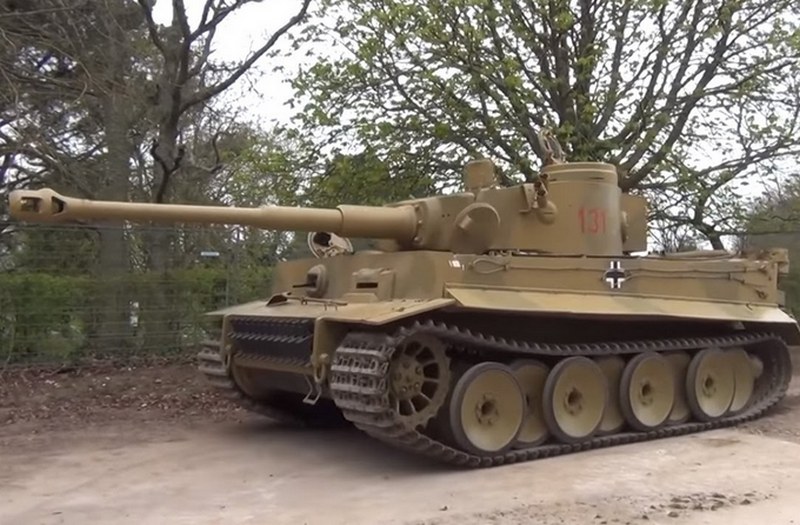 На захват какого города немцам потребовалось 250 дней, а русским для освобождения хватило всего 5 дней. (Севастополь)Какой предмет формы был сожжен вместе с вражескими знаменами на Параде Победы в 1945 году? (перчатки знаменосцев)Первый русский город, освобожденный от немцев? (Ельня)Во время обороны Одессы из-за нехватки оружия вместо танков использовали … (переоборудованные трактора)Назовите первую женщину Героя Советского Союза, юную партизанку и разведчицу. (Зоя Космодемьянская)За форсирование какой реки 2438 воинов получили звание Героя Советского Союза? (1943 год в боях за Днепр)Первый победный салют был дан в честь освобождения двух городов. Назовите их. (Орел и Белгород)Какая из двух битв произошла позже: Сталинградская или Курская? (Курская)Какой город выдержал осаду в течение 872-х дней? (Ленинград)Чтобы завоевать этот город, советские войска применили для ослепления врага 140 прожекторов? (Берлин)Что нужно было сделать летчику, чтобы стать обладателем ордена Отечественной войны? (дважды сбить вражеский самолет)Кто из военачальников, окончив духовное училище, стал военнослужащим и дважды удостоился ордена «Победа»? (А.М. Василевский)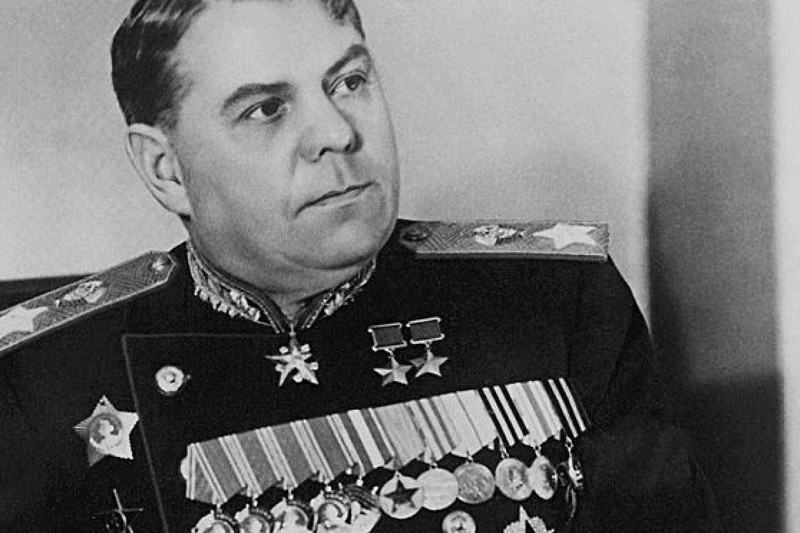 Викторина 75 лет Победы, 7 классЧтобы ответить на вопросы викторины, воспользуйтесь подсказками из интернет-источников, энциклопедий и учебников истории.Против какого государства гитлеровцы разработали план «Барбаросса»? (против СССР)Кто из дикторов всесоюзного радио зачитал объявление о начале войны? (Ю. Левитан)Сколько дней воины Брестской крепости держали оборону? (30 дней)Какое название в просторечии носил приказ № 227 от 28.06.1942 года за подписью Сталина? («Ни шагу назад!»)В какой город в 1941 году переместилось правительство СССР? ( в Самару)Сколько дней длилась решающая битва за Сталинград? (200 дней)Какую должность занимал во время войны автор стрелкового оружия Михаил Калашников? (командир танка)Кого называли «народными мстителями»? (такое прозвище было у партизан, т.к. они мстили врагу за многочисленные убийства и грабежи)Кто автор строк популярного стихотворения «Жди меня»? (К. Симонов)Река, берега которой соединили русских и американских солдат? (Эльба)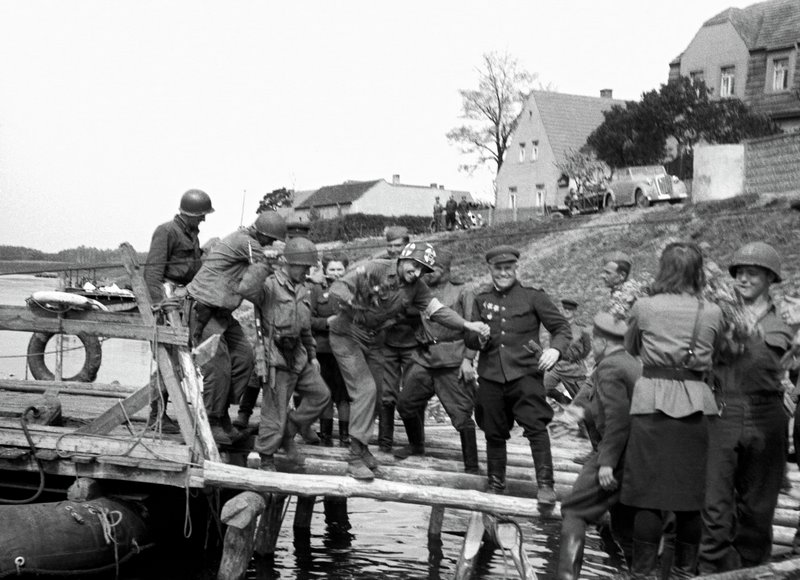 Какую фразу произносили фашисты, сдаваясь в плен к русским? («Гитлер капут!»)Какой военачальник принял немецкую капитуляцию? (Г. Жуков)Какого числа было установлено знамя Победы над Рейхстагом? (30 апреля)Поле воинской славы России, где произошло крупное танковое сражение? (Прохоровское сражение)Кто является композитором известной песни «День Победы»? (А. Тухманов)Какую область считают «кузницей маршалов»? (Кировскую область, ее уроженцами были три маршала: Конев, Вершинин и Говоров)Курская битва завершилась освобождением одного из украинских городов. Назовите его. (Харьков)Кто из командующих армии Верхмахта сдался в плен под Сталинградом? (Фридрих Паулюс)Назовите первый советский орден времен Великой Отечественной войны? (Орден Отечественной войны)По какому озеру была проложена «Дорога жизни»? (по Ладожскому)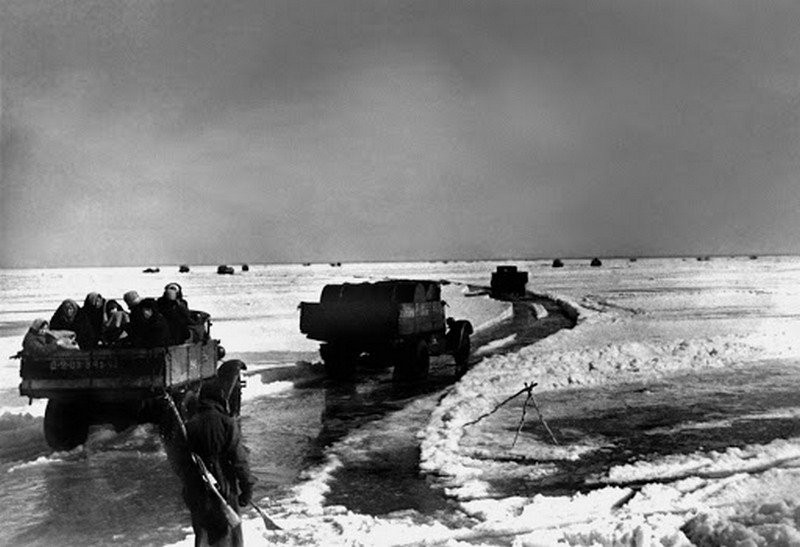 Викторина 75 лет Победы, 8 классВикторина направлена на формирование у школьников активной гражданско-патриотической позиции, а также на стимулирование познавательного интереса к событиям 75-летней давности.Расположите операции в нужной последовательности:
а) Курская битва,
б) Смоленское сражение,
в) Оборона Севастополя,
г) Битва за Ленинград (б,г,в,а)Какое кодовое название носила операция по прорыву блокады Ленинграда? («Искра»)Назовите место, где расположен мемориал, похожий на нос корабля, выплывшего на сушу? (Новороссийск)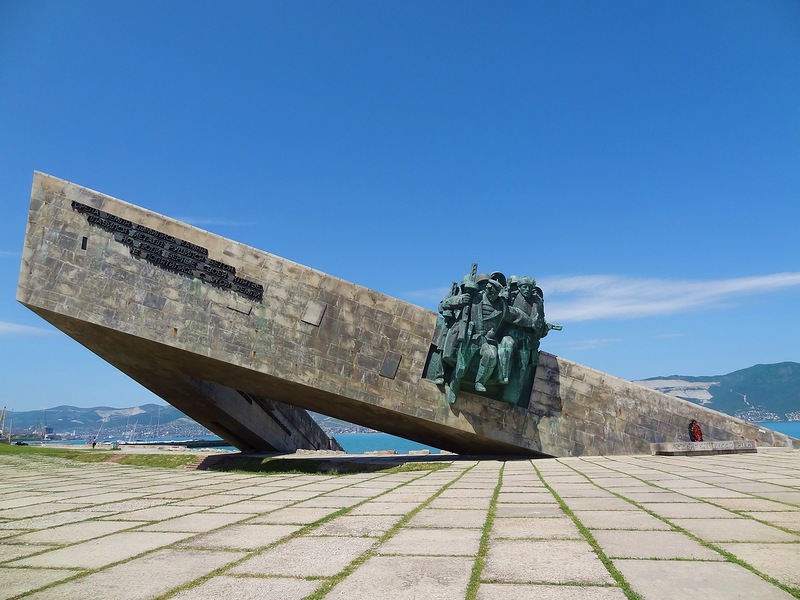 Какие медали стали получать служащие ВМФ в марте 1944 году? (медали Ушакова и Нахимова)Легендарный летчик, умеющий управлять самолетом на протезах? (А. Маресьев)Какая из величайших битв Великой Отечественной войны началась 5 июля 1943 года? (Курская битва)Что в 1941 году спасало защитников Москвы от голода? ( сало, сухари и спирт)Главная высота России, где в 1942-43 гг. прошла переломная битва над фашистами? (Мамаев курган)Какое стрелковое оружие было создано «солдатом для солдат»? (автомат Калашникова)Какая надпись была нанесена на этикетки бутылок с горючим составом? (инструкция к применению)Разведчица, партизанка, первая женщина Герой Советского Союза? (Зоя Космодемьянская)Крепость-герой, принявшая на себя первый удар фашистской навалы. (Брестская крепость)Назовите героев Великой Отечественной войны, изображенных на фото? (Леня Голиков, Александр Матросов, Николай Гастелло)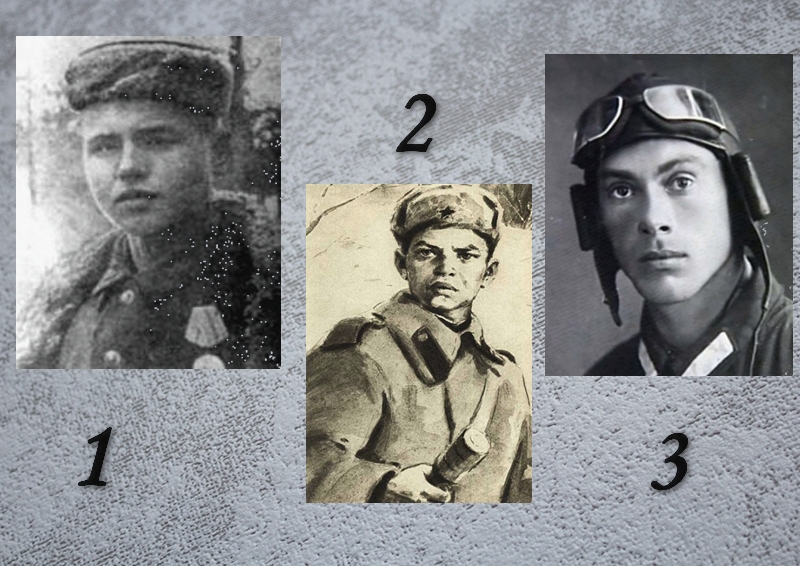 Кто проводил «Рельсовую войну» на оккупированных территориях? (партизаны РСФСР, Белоруссии и Украины)Сложная металлическая конструкция, которая служила защитой от танков? (ежи)Советский ас, сбивший в ходе форсирования Днепра 15 самолетов противника? (Иван Кожедуб)В битве за какой город, чтобы затруднить вражеское прицельное бомбардирование, советские войска массово применили аэростаты? (Москва)Что планировал сделать Гитлер на месте Москвы… (море)Музыкальное произведение Шостаковича, написанное во время блокады Ленинграда? (симфония № 7)Кого фронтовые корреспонденты называли хозяином неба и говорили, что он не стреляет, а сжигает как доменная печь? (Александр Покрышкин)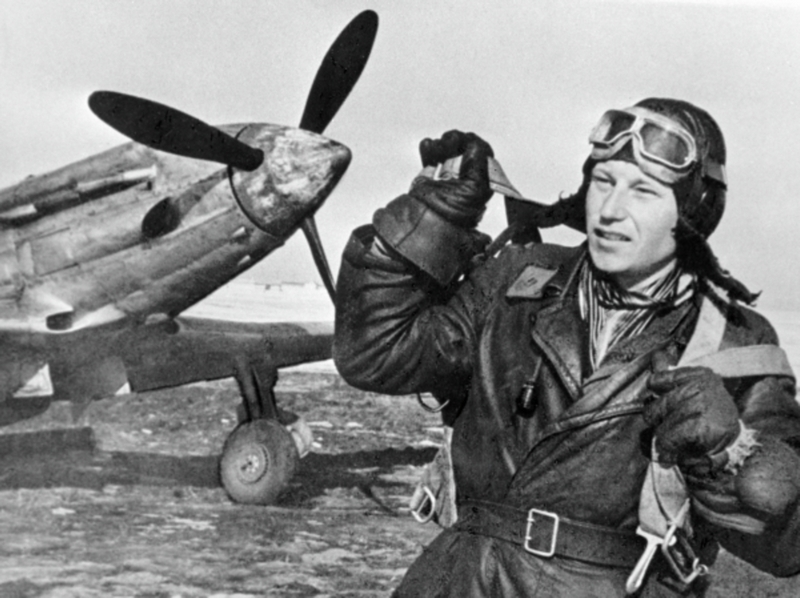 Викторина 75 лет Победы, 9 классКогда советское руководство обратилось к гражданам с призывом: «Враг будет разбит, победа будет за нами!» (22 июня 1941 г.)Кто подписал Договор о ненападении от имени правительства СССР между Германией и Советским Союзом? (Молотов)Какое событие имел в виду А. Гитлер, выступая перед генералитетом немецкой армии: «Считайте это браком по расчету!»? (договор о ненападении)Когда был открыт второй фронт? (6 июня 1944 г.)Как называется сотрудничество жителей порабощенных стран с оккупантами? (коллаборационизм)Какой город в августе 1943 года был освобожден от фашистской оккупации? (Харьков)Как называлась тактика врага по уничтожению всех материальных ценностей на оккупированной территории? («выжженная земля»)Даниил Гранин и Алесь Адамович записали на магнитофонную ленту воспоминания двухсот ленинградских блокадников, а затем издали документальную книгу. Скажите ее название? («Блокадная книга»)Как называют процесс возвращения на родину военнопленных и беженцев? (репатриация)Последний город РФ, освобожденный от немецкой оккупации? (Псков)Население, которое принудительно вывозили для работы в Германию? (остарбайтеры)Какие последствия имело контрнаступление советских войск под Москвой в декабре 1941? (в ходе войны начался коренной перелом)На какой конференции был решен вопрос об открытии Второго фронта? (на Тегеранской конференции в 1943 г.)В каком году настал тот день, которому посвящен советский плакат? (1945 г.)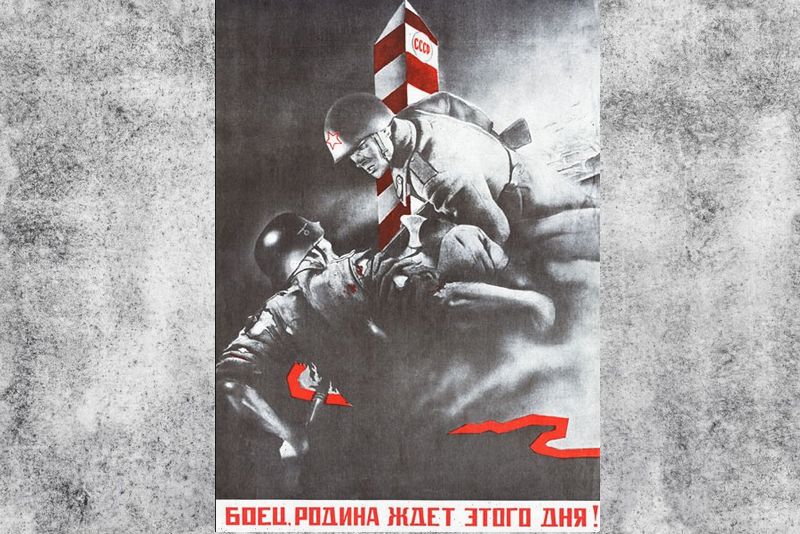 Установите последовательность событий:
а) Крымская конференция
б) Потсдамская конференция
в) Тегеранская конференция
г) Подписание Атлантической хартии (г,в,а,б)Каких трех направлений придерживались войска Германии? (центр, юг, север)О каком сражении писал Виктор Астафьев: «Двадцать пять тысяч входит в воду, а выходит на том берегу три тысячи, максимум пять»? (форсирование Днепра)В результате какой битвы нацистский план «Барбаросса» потерпел полное поражение? (Курская битва)Какая страна получила наибольшую долю помощи по системе ленд-лиза? (Великобритания)Какое событие отражено на иллюстрации? (падения Берлина — столицы Третьего рейха)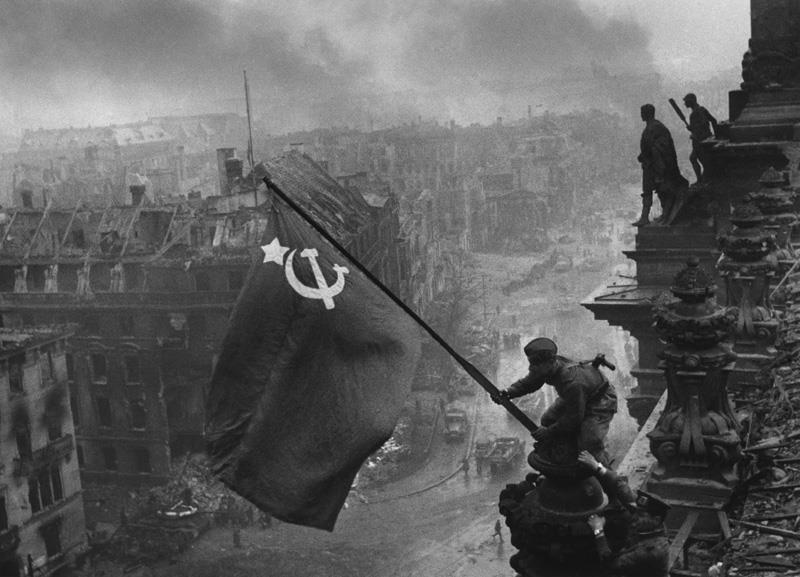 Викторина 75 лет Победы, 10 классЧто в годы войны называли «восточным валом»? (оборонительные немецкие укрепления на восточном фронте)С марта 2010 года этот город носит звание «Города воинской славы»? (Волоколамск)Что означает термин «движение Сопротивления»? (антифашистское движение)Какое название получила советская наступательная операция по освобождению Белоруссии в 1944 г.? («Багратион»)При штурме какого города немецкие войска применили крупнокалиберные пушки «Гамма», «Карл», «Дора»? (Севастополь)Как немцы, согласно нацистской терминологии, называли евреев и цыган, которых относили к категории «низших людей»? (унтерменш)Назовите серийный танк, который выпустили в Ленинграде во время блокады? (Т34)Наступательная операция между Онежским и Ладожским озерами в 1944 году привела к освобождению… (Карелии)Как неофициально называли железную дорогу, которую построили после прорыва ленинградской блокады? («дорога победы»)Для какого фронта подвоз продуктов осуществлялся на собачьих и оленьих упряжках? (Карельский фронт)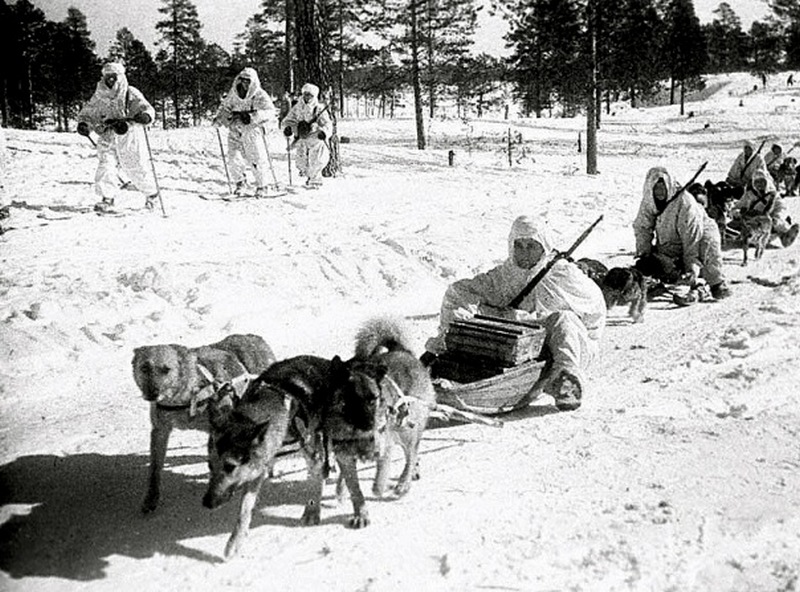 Какой город-герой в первый день войны пострадал от налетов фашистской авиации? (Севастополь)Сколько советских городов носило звание «город-герой»? (12)Назовите генерала, который отвечал за защиту Волоколамского направления, протяженностью более 100 км? (К. К. Рокоссовский)Сколько грамм хлеба полагалось одному нерабочему человеку во время ленинградской блокады? (125 г)Когда началась Сталинградская битва? (17 июня 1942 г.)Кого называли Маршалом Ленинграда? (Л. Говорова)Какую годовщину окончания Сталинградской битвы будут отмечать в 2020 году? (77-ю)Какой вид войск Сталин считал богом войны? (артиллерию)Какой оружейный город пережил 45-ти дневную немецкую осаду? (Тула)Какое сражение изображено на представленной карте? (Смоленское)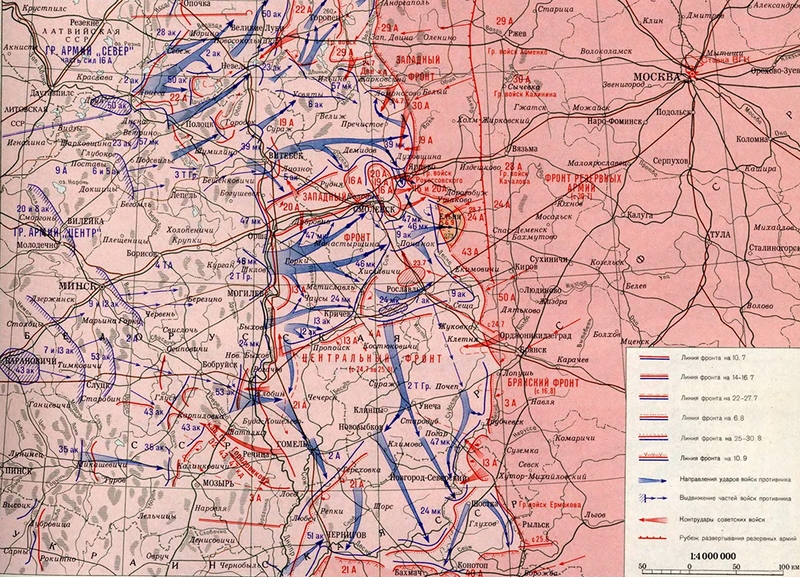 Викторина 75 лет Победы, 11 классКакой полк ежегодно открывает Парад Победы? (Карельский полк, начиная с 9 мая 1945 года)На каких островах размещалась военно-морская база США Перл-Харбор? (на Гавайских островах)Что такое холокост? (планомерное и организованное уничтожение еврейского населения)Как называли систему военных укреплений в Финляндии? («Линия Маннергейма»)Назовите высший «солдатский» орден? (Орден Славы)Что стало результатом морских сражений в Коралловом море? (первая победа союзников в Тихом океане)На какой конференции У. Черчилль и Ф. Рузвельт пообещали открыть Второй фронт? (на Тегеранской)Назовите фамилию немецкого генерал-фельдмаршала, которому Гитлер поручил командовать армией «Дон»? (Манштейн)Главная внутренняя причина поражений Красной армии лета-осени 1941 года? (сталинские репрессии командных кадров армии 1937-1938 гг.)Установите соответствие между датами и событиями:(б1, в2, г3)Во время какого сражения окончательно провалился план «Барбаросса»? (Смоленского)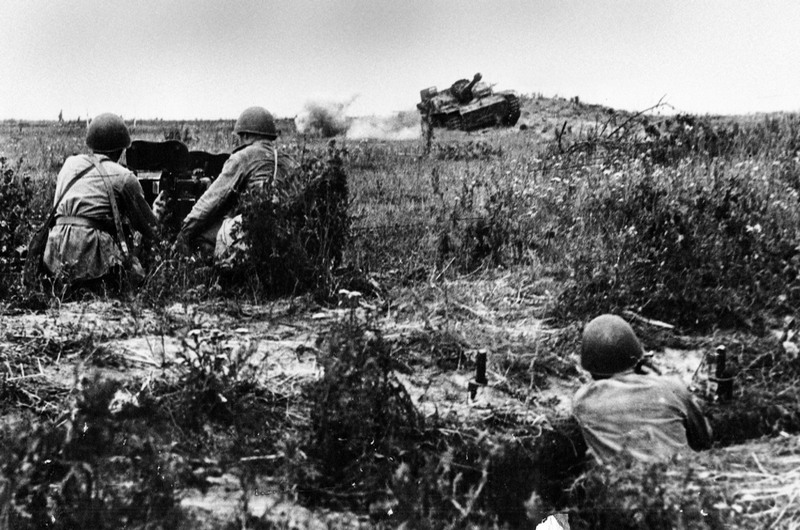 Установите последовательность продолжительности боевых действий на фронтах Второй мировой войны, начиная с наиболее длительной:
а) Западноевропейский;
б) Итальянский;
в) Советско-германский. (в, б, а)Как в народе называли концентрационные лагеря нацистов? («фабрики смерти»)Когда войска вермахта захватили Орел? (3 октября 1941 г.)Назовите имя и фамилию диктора, который сообщил о начале войны и в течение 4-х лет вещал стране о ситуациях на фронтах. Маршал Рокоссовский сказал, что его голос равносилен целой дивизии. (Ю. Левитан)8 мая 1945 г в Карлсхорсте состоялось важнейшее событие войны. Какое? (подписан пакт о фашистской капитуляции)Имя какого хищника носит немецкий танк Т-V? («Пантера»)Назовите высший военный полководческий орден СССР? ( Орден «Победа»)Первая награда Василия Теркина была за … (уничтожение самолета)Один из самых результативных летчиков Великой Отечественной войны. На его счету 62 сбитых самолета противника. (И. Кожедуб)(б1, в2, г3)Во время какого сражения окончательно провалился план «Барбаросса»? (Смоленского)Установите последовательность продолжительности боевых действий на фронтах Второй мировой войны, начиная с наиболее длительной:
а) Западноевропейский;
б) Итальянский;
в) Советско-германский. (в, б, а)Как в народе называли концентрационные лагеря нацистов? («фабрики смерти»)Когда войска вермахта захватили Орел? (3 октября 1941 г.)Назовите имя и фамилию диктора, который сообщил о начале войны и в течение 4-х лет вещал стране о ситуациях на фронтах. Маршал Рокоссовский сказал, что его голос равносилен целой дивизии. (Ю. Левитан)8 мая 1945 г в Карлсхорсте состоялось важнейшее событие войны. Какое? (подписан пакт о фашистской капитуляции)Имя какого хищника носит немецкий танк Т-V? («Пантера»)Назовите высший военный полководческий орден СССР? ( Орден «Победа»)Первая награда Василия Теркина была за … (уничтожение самолета)Один из самых результативных летчиков Великой Отечественной войны. На его счету 62 сбитых самолета противника. (И. Кожедуб)а28 октября 19401Оккупация Минскаб28 июня 19412Открытие второго фронтав6 июня 19443Курская битваг5 июля — 23 августа 19434а28 октября 19401Оккупация Минскаб28 июня 19412Открытие второго фронтав6 июня 19443Курская битваг5 июля — 23 августа 19434